清华大学学生登录清华大学慕课平台的说明2016年9月一、2016级新生（本、硕、博）无需注册，直接用学号登录。首次登录，默认密码xuetangx123，登录后会提示修改密码、绑定邮箱。首次登录操作说明：访问清华大学慕课平台网页：http://tsinghua.xuetangx.com/点登录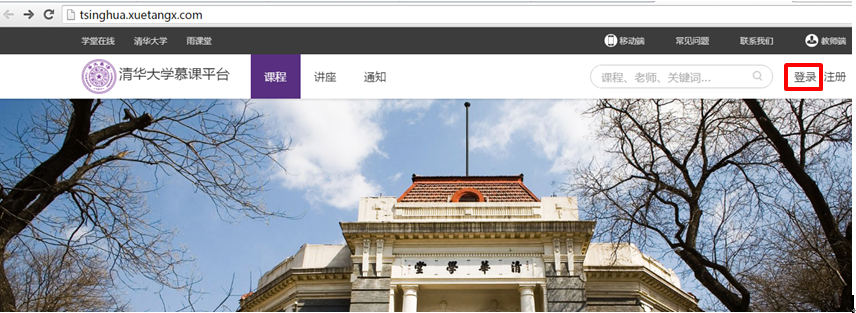 输入学号，初始密码 xuetangx123，点立即登录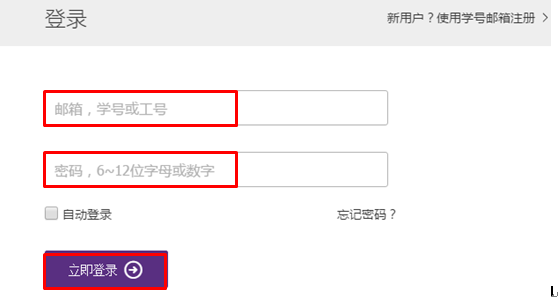 之后按照页面提示完成修改密码，绑定邮箱。首次登录完成。以后用学号和已设置过的密码登录即可。二、非2016级新生访问清华大学慕课平台： http://tsinghua.xuetangx.com/未注册账号的学生请先使用邮箱注册。已注册过的学生点登录，输入邮箱账号、已设置过的密码点绑定tsinghua账号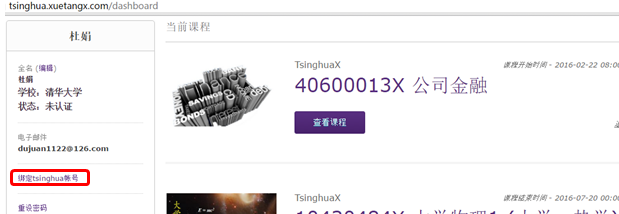 输入学号、密码（此处为info密码，info地址http://info.tsinghua.edu.cn/），点登录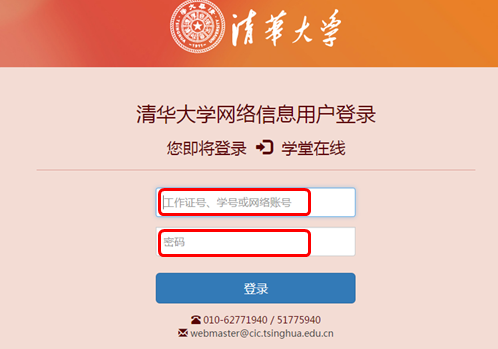 之后，按照页面提示，进行绑定。说明：1、一个学号仅能绑定一个邮箱账号2、已绑定学号的账号暂不支持解绑。3、非2016级新生，尚未绑定学号的，建议绑定。4、学号在清华大学慕课平台、学堂在线登录通用。5、如有问题，请点击此链接反馈http://www.xuetangx.com/repair/